las chicas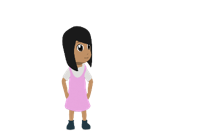 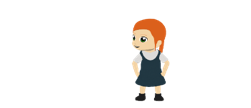 los chicos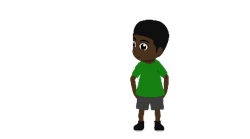 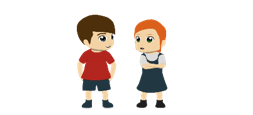 pueden ser chicos o chicasla compraración (en inglés)123456las chicaslos chicospueden ser chicos o chicasla compraración (en inglés)123456las chicaslos chicospueden ser chicos o chicasla compraración (en inglés)123456las chicaslos chicospueden ser chicos o chicasla compraración (en inglés)123456